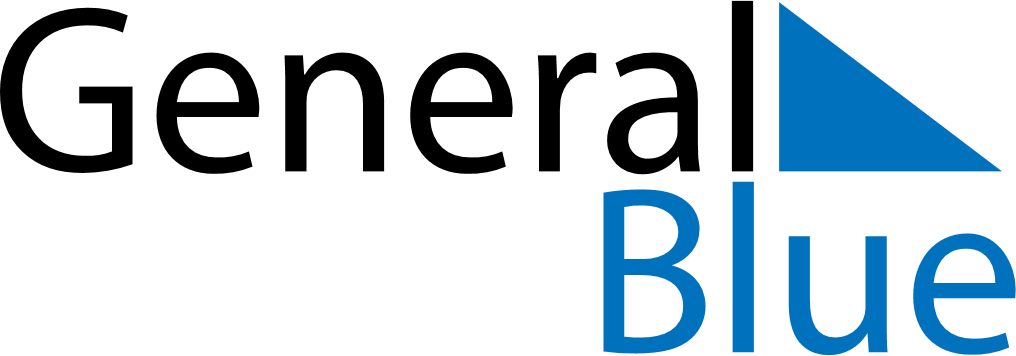 2023 – Q4Monaco  2023 – Q4Monaco  2023 – Q4Monaco  2023 – Q4Monaco  2023 – Q4Monaco  OctoberOctoberOctoberOctoberOctoberOctoberOctoberSUNMONTUEWEDTHUFRISAT12345678910111213141516171819202122232425262728293031NovemberNovemberNovemberNovemberNovemberNovemberNovemberSUNMONTUEWEDTHUFRISAT123456789101112131415161718192021222324252627282930DecemberDecemberDecemberDecemberDecemberDecemberDecemberSUNMONTUEWEDTHUFRISAT12345678910111213141516171819202122232425262728293031Nov 1: All Saints’ DayNov 19: H.S.H. the Sovereign Prince’s DayNov 20: H.S.H. the Sovereign Prince’s Day (substitute day)Dec 8: Immaculate ConceptionDec 25: Christmas Day